桐城法院：七旬老人打架对簿公堂，法院柔性调解握手言和年轻人易冲动，一言不合试图通过“拳头”解决问题。但有两位七旬老人居然也为一点小事动起手来。近日，桐城市人民法院孔城人民法庭成功调解了这起七旬老人打架斗殴引起的身体权、健康权纠纷案件，被告当场支付赔偿款，双方握手言和。	吴某与房某系孔城镇同村村民，双方之前因修路发生过纠纷，两家关系因此一直比较紧张。某日，房某在水田里捕鱼，吴某前去制止，结果被房某推倒在地并呛水，吴某受伤住院。吴某出院后，双方因医疗费等赔偿始终无法谈妥，吴某遂向法院提起诉讼。孔城法庭受理此案，承办法官庭审前多次与当事人沟通，同时向辖区派出所了解案情。庭审后，承办法官结合案情，从邻里关系的重要性及六尺巷故事蕴含的谦和礼让精神谈起，利用“六尺巷调解法”对双方进行了长达两个多小时的劝解。双方渐渐打开 “心结”，积压在心中多年的不满情绪得到了抒发，也逐渐认识到各自的问题所在。最终，双方就赔偿事宜达成一致意见，房某在调解协议签订后立即支付了吴某3000元赔偿款。至此，该起纠纷得以圆满解决，两位老人离开法庭时，均对承办法官表达了深深的谢意。（蔡青）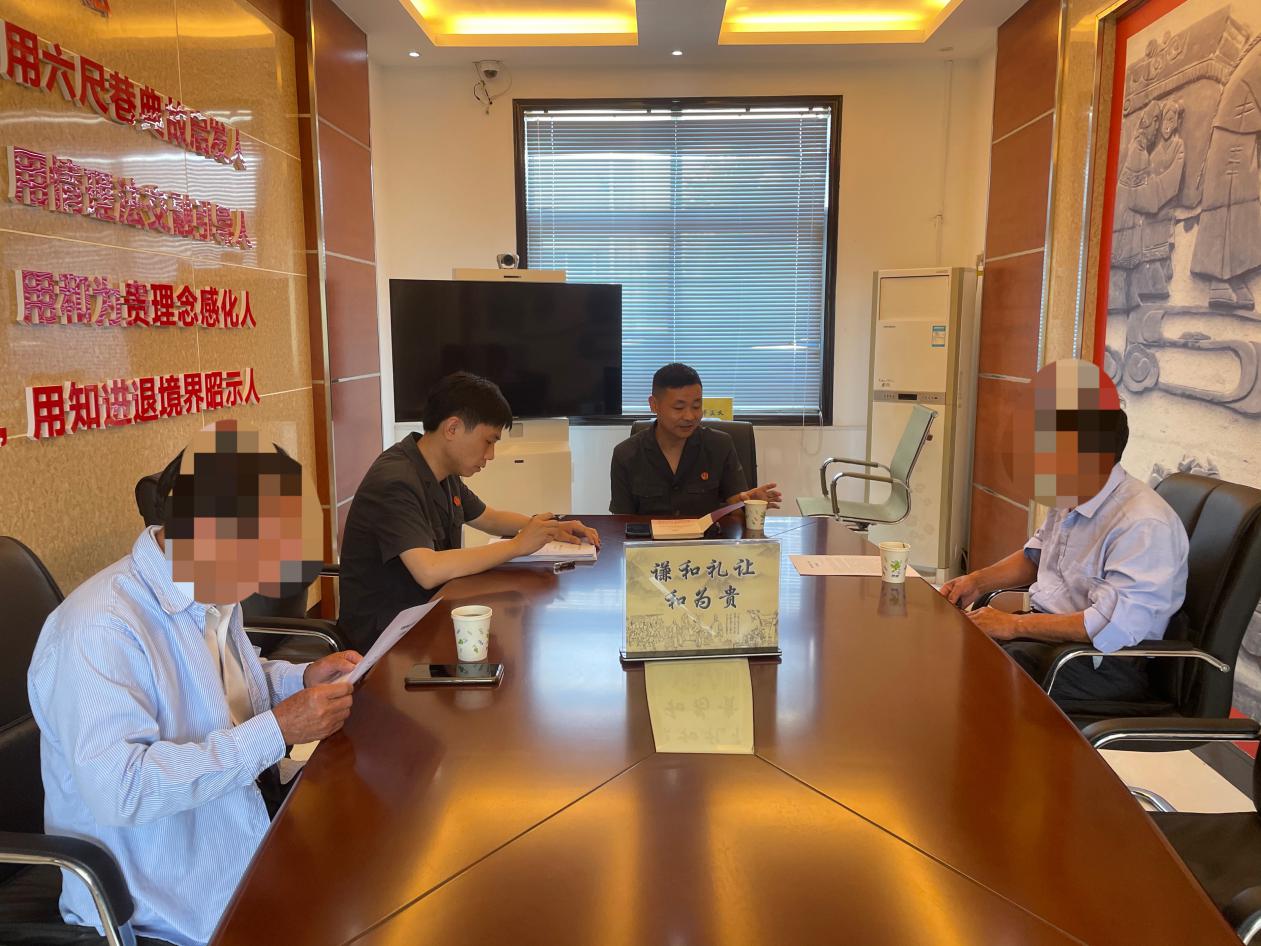 